TEKNİK VERİ SAYFASI N. 428Basım 02www.artestyle.comELITE®STRUCTURAİÇ MEKAN DEKORATİF SON KATLARA YÖNELİK ASTARÜRÜN ÖZELLİKLERİELITE STRUCTURA, sulu emülsiyon içinde reçineler, dolgu maddeleri ve özel katkı maddeleri kullanılarak iç mekanlar için geliştirilmiş, dekoratif Art’e Style son kat ürünleriyle birlikte kullanıldığında yüzeye düzensiz bir kalınlık kazandıran bir astardır.İDEAL KULLANIMLARELITE STRUCTURA, iç mekanlarda taş duvarlar, alçı levhalar, beton yüzeyler, masonit yüzeyler, eski boyalar ve iyi kurumuş ve kompakt olmaları şartıyla organik veya mineral bazlı son katlar üzerine uygulanabilir.Sonrasında özellikle LE VELATURE, CHIC Classic, CHIC Metal, OMBRE, CHIFON, NUAGE ile son kat uygulaması uygundur.TEKNİK ÖZELLİKLERÖZGÜL AĞIRLIK:1,73 - 1,78 Kg/l.VİSKOZİTE:Macun türü ürün.KAT BAŞINA YAYILIM HIZI:Yüzey durumuna ve uygulama kalınlığa bağlı olarak 2 - 2,5 kg/m².Üründen alınacak bir miktar numune ile kullanılması planlanan yüzey üzerinde gerçek yayılım hızının tespit edilmesi tavsiye edilir.VOC EMİSYON SINIRLARI (UÇUCU ORGANİK BİLEŞİKLER):Bu ürünler için AB VOC sınır değeri (2004/42/EU Direktifi) (Cat. A/a; WB): 75 g/l (2007); 30 g/l (2010).ELITE STRUCTURA, 30 g/l’den az VOC içerir.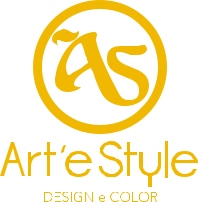 KULLANIM ŞEKLİYÜZEY HAZIRLIĞI:YENİ YÜZEYLERDE: uygun şekilde seyreltilmiş bir kat PRIMER UNIFORMANTE AS uygulayın.ESKİ BOYALI YÜZEYLERDE: toz, yağ ve/veya kirleri veya kabaran kısımları kazıyarak temizleyin ve ardından yeni yüzeyler için uygulanan işlemleri uygulayın.UYGULAMA:ELITE STRUCTURA paslanmaz çelik mala ile uygulanabilir. Farklı kalınlığa sahip kaba bir yüzey elde etmek için ELITE STRUCTURA’yı tek kat olarak ve gelişigüzel uygulayın. Tamamen kuruduğunda Art’e Style serisinden istenen dekoratif son kat ile tekrar boyayın.SEYRELTME:Ürün kullanıma hazırdır.20°C VE %65 RH’DE KURUMA:Dokunma kuruması yaklaşık 5-6 saat, tam kuruma 24 saat.KATLAR ARASI SÜRE:ELITE STRUCTURA üzerine 20°C’de yaklaşık 24 saat sonra tekrar kat uygulaması yapılabilir.ÇEVRESEL KOŞULLAR:Ürün +5°C ile +30°C arasındaki (ortam ve/veya yüzey) sıcaklıklarda uygulanabilir.EKİPMAN TEMİZLİĞİ:Kullanımdan hemen sonra su ile temizlenebilir.ÜRÜN AMBALAJLARI:8 kg – 24 kg.MEVCUT RENKLER:Beyaz.SAKLAMA VE DEPOLAMA:Kutuları kapağı kapalı olarak serin ve kuru bir yerde, dondan koruyarak saklayın.NOTLAR:Bu belge bilimsel ve teknik bilgilerimiz doğrultusunda hazırlanmıştır. Di Donato SpA, uygulama koşulları ve yöntemleri kontrolü dışında olduğundan, bu ürünle elde edilen sonuçlarla ilgili herhangi bir sorumluluk kabul etmez. Bu nedenle, en iyi sonuçların elde edilebilmesi için ürünü kullanmadan önce kullanım amacına uygun olup olmadığının test edilmesi tavsiye edilir.